РезюмеОрманова Азиза ЕдиловнаЛичная информация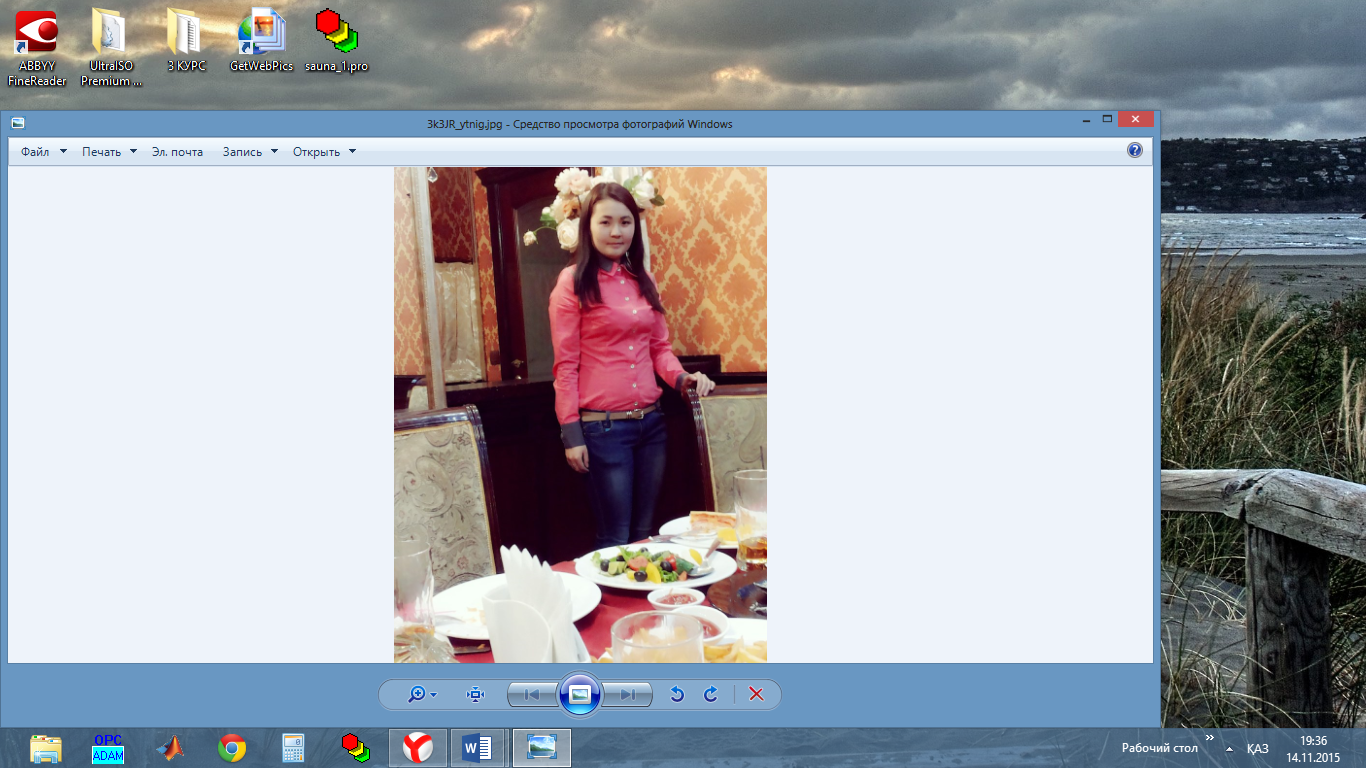                Дата рождения: 27.07.1994 г.               Город проживания: г.Караганда, Шахтеров 7/26               Гражданство: Республика Казахстан               Национальность: казашка               Семейное положение: не замужем               Телефон: +7(777) 475 9998, +7(707) 649 4042               Эл. почта: 777_aziza@mail.ruЦель: Найти работу по специальности в области автоматизации и управления.Образование:2012 - 2016г.   Карагандинский Государственный Технический Университет.                         Факультет: «Энергетики автоматизации и телекоммуникации»                         Специальность: «Автоматизация и управления»                         Траектория: «Мехатроника и робототехника»                         Форма обучения: Очная(полное)                         Язык обучения: РусскийОпыт работы: Прохождение практики: 02.06.14 – 23.07.14 -  учебно-ознакомительная практика: АО«Казчерметавтоматика»01.06.15 – 23.07.15 - производственная практика: Молочная фабрика ТОО «Нәтиже»Владение языками: казахский(родной), русский (в совершенстве), немецкий(базовый)Компьютерные навыки: MS Office, CorelDRAW, KOMPAS-3D, AutoCAD, Electronics Workbench 5.12., Matlab, MVTU, Codesys, LOGO!Soft Cоmfort V6.0, Альфа Mitsubischi Electric, Trace Mode, Genie, Genesis-32, WinCC, SIMATIC STEP-7, ADAM OPC Server. Личные качества:пунктуальность, легко обучаемая, ответственность за достижение результата, целеустремленность, умение работать в коллективе, коммуникабельность, стремление к профессиональному росту.Наличие водительских прав: Категория BЛичные интересы: Спорт(волейбол), изучение языка(арабский). 